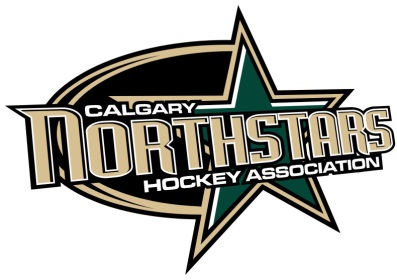 (Put date here)(Put advertiser’s address here)Dear (name of advertiser: i.e. Dear Mr./Mrs./Ms. ________):On behalf of my teammates with the Calgary Northstars Hockey Association’s (fill in team name here), I want to thank you for your support by placing an advertisement in our 2018-2019 Yearbook.  I have attached a copy of the Yearbook for your information and enjoyment.  Your ad appears on page (put in page number here).(customize this paragraph to fit your needs)Thankyou again for your support; it is truly appreciated.Sincerely,(signature of player)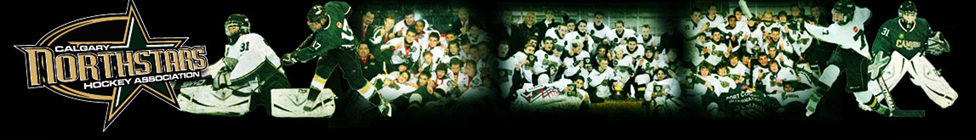 